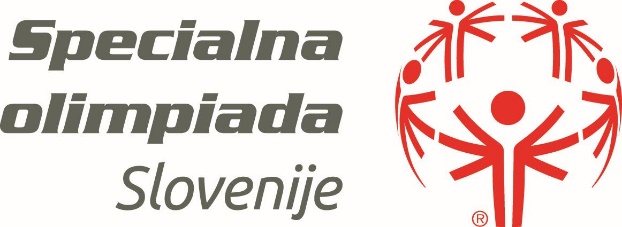 16. MATP IGRE GORENJSKE REGIJE 2019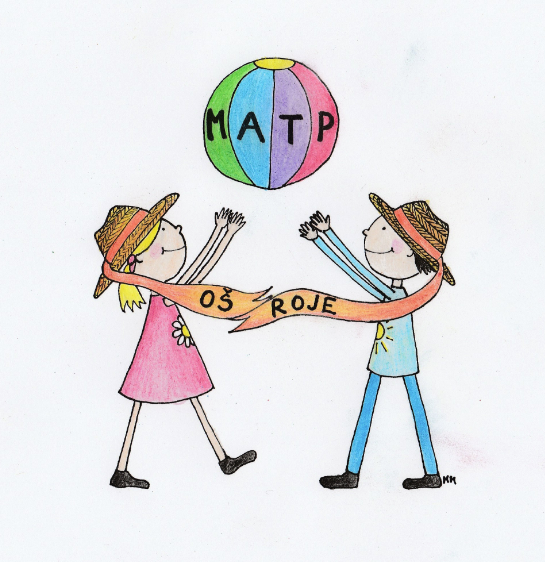 RAZPISOŠ Roje 2019PRIREDITELJ: 		Specialna olimpiada SlovenijeORGANIZATOR:		OŠ RojeKRAJ TEKMOVANJA:	DomžaleDATUM: 			18. april 2019	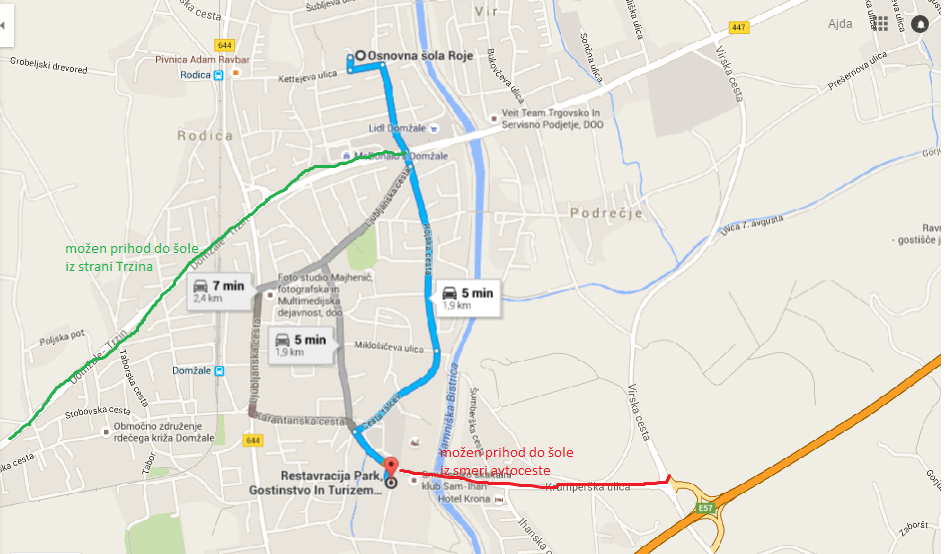 PROGRAM PRIREDITVE8.30 – 9.00		Prihod ekip, malica9.00 – 9.15		Sestanek vodij ekip9.15 – 9.30		Otvoritev iger s programom9.30 – 11.30 	Tekmovanje 11.30 – 12.00	Podelitev medalj in priznanj ter zaključek12.15 – 13.15	Kosilo (Restavracija Park Domžale)13.15 – 14.15	Ples in zabavaPRIJAVE IN INFORMACIJEVišina kotizacije za vsakega tekmovalca oz. spremljevalca znaša 7,5 € in jo plačate po prejetju računa. Tekmovalec tekmuje na lastno odgovornost oz. na odgovornost prijavitelja. Prijavitelj mora zagotoviti zadostno število spremljevalcev.Tekmovalci bodo prejeli medalje in priznanje.Prijave pošljite najkasneje do petka, 29. 3. 2019 na naslov: OŠ RojeKettejeva 151230 DomžalePrijave lahko pošljete tudi po elektronski pošti na naslov: os.roje@guest.arnes.siV primeru, da se tekmovalec ne bo mogel udeležiti tekmovanja, nam to sporočite najkasneje do 15. 4. 2019, ker vam sicer zaračunamo celotno kotizacijo. Tekmovalci, ki se tekmovanja ne udeležijo, plačajo 100% kotizacijo.Zaradi lažje prostorske organizacije je priporočeno število prijavljenih tekmovalcev 4. Če boste želeli prijaviti več tekmovalcev, lahko prijavite največ 5 tekmovalcev.Informacije: Polona Pirš (polona.pirs@gmail.com)OCENJEVANJE PO NIVOJIH1. nivo: z asistentovo pomočjo opravi nalogo2. nivo: z verbalnim usmerjanjem, malce pomoči opravi nalogo3. nivo: samostojno opravi nalogoPRIMERNO ZA:M: mlajši (tisti, ki v tekočem letu dopolnijo 15 let in mlajši)S: starejši (tisti, ki v tekočem letu dopolnijo 16 let in starejši)Vodja tekmovanja:                                                                                V. d. ravnatelja: Polona Pirš                                                                                              Andreja ŠkrljTEKMOVALNE POSTAJEPLAZENJE/LAZENJE PO BLAZINAH IN HOJA PO PODLAGAH / VOŽNJA ČEZ OVIREKOTALJENJE ŽOGE IN PODIRANJE KEGLJEVBRCANJE ŽOGE V GOLSLALOM Z VOZIČKOM / VOŽNJA S PLAZILNIM VOZIČKOM / HOJA MED KOLIČKI Z UPOŠTEVANJEM PROMETNIH ZNAKOV, SKOZI TUNEL IN TRAKOVEUDARJANJE PREDMETOV MET VREČKE V CILJUDARJANJE S HOKEJSKO PALICOVLEČENJE PREDMETOVPRIJAVA  EKIPE NA 16. MATP IGRE GORENJSKE REGIJE PRIJAVLJAMO:Prijava šteje kot naročilo za izstavljen račun, ki vam ga pošljemo po tekmovanju.Datum:                                                    Žig:                                 Podpis odgovorne osebe:PRIJAVNICA ZA TEKMOVALCA NA 16. MATP IGRE GORENJSKE REGIJE  NIVOJI (samostojnost tekmovalca)1. nivo: z asistentovo pomočjo opravi nalogo (s fizičnimi, verbalnimi in/ali drugimi spodbudami)2. nivo: z verbalnim usmerjanjem, malce pomoči opravi nalogo3. nivo: samostojno opravi nalogoPODROČJE:MobilnostAKTIVNOST:Plazenje/lazenje po blazinah in hoja po podlagah / vožnja čez ovirePRIPOMOČKI:Blazine, prevesna klančina, različne podlage, cof, 2 obročaOPIS POSTAJE:Tekmovalec pobere cof (vzame cof iz obroča) in ga drži v rokah. Nato stopa po različnih podlagah in se plazi/lazi po blazinah. Na cilju cof položi v obroč. Tekmovalec pobere cof (vzame cof iz obroča) in ga obesi na voziček. Nato se zapelje okoli podlag in čez prevesno klančino. Na cilju cof položi v obroč.OCENJEVANJE:čas v sekundahPODROČJE:RočnostAKTIVNOST:Kotaljenje žoge in podiranje kegljevPRIPOMOČKI:Set kegljev, žoga, žleb, telovadna klop, barvni trak (črta)OPIS POSTAJE:Tekmovalec kotali žogo po klopi. Ko pride do konca gredi, stopi za črto. Z žogo oz. kroglo skuša podreti čim več kegljev. Meče lahko 3-krat. Tekmovalec kotali žogo po gredi. Ko pride do konca gredi, se zapelje za črto. Z žogo oz. kroglo skuša podreti čim več kegljev. Meče lahko 3-krat. Tekmovalec si lahko pri metih pomaga z žlebom. OCENJEVANJE:skupno število podrtih kegljev v 3 poizkusihPODROČJE:BrcanjeAKTIVNOST:Brcanje žoge v golPRIPOMOČKI:4 goli, 4 žoge, barvni trak, velika žogaOPIS POSTAJE:Goli so postavljeni v obliki križa. V sredini so 4 žoge, ki jih mora tekmovalec brcniti v gol. Tekmovalec začne pri prvi žogi, jo brcne v gol, se vrne po drugo žogo in tako nadaljuje do zadnje (četrte) žoge.Goli so postavljeni v obliki križa. V sredini je žoga, ki jo vodi z roko proti golu. Nato se vrne na izhodiščno točko (skupaj z žogo) in zopet kotali žogo proti drugemu golu. Tako nadaljuje do zadnjega (četrtega) gola.OCENJEVANJE:čas v sekundahPODROČJE:Upravljanje z vozički / mobilnostAKTIVNOST:Slalom z vozičkom / vožnja s plazilnim vozičkom / hoja med količki z upoštevanjem prometnih znakov, skozi tunel in trakovePRIPOMOČKI:Prometni znaki (oznake), stožci (vratca), trakovi, tunel (iz vrteksa), boben, plazilni vozičekOPIS POSTAJE:Tekmovalec mora prevoziti na vozičku ali prehoditi ali prevoziti na plazilnem vozičku določeno razdaljo (približno 20 m dolgo progo). Na poti do cilja mora pravilno zvoziti med vratci oz. trakovi oz. stožci in upoštevati prometne oznake. Na cilju udari na boben.OCENJEVANJE:čas v sekundahPODROČJE:UdarjanjeAKTIVNOST:Udarjanje predmetov (cofov, balonov ...)PRIPOMOČKI:Baloni, cofi, palica, lopar, vrvicaOPIS POSTAJE:Tekmovalec s pripomočkom (palico ali loparjem ...) ali z roko udarja cofe, balone ..., ki visijo na vrvici.OCENJEVANJE:čas v sekundahPODROČJE:RočnostAKTIVNOST:Met vrečke v ciljPRIPOMOČKI:4 vrečke, napolnjene s koruzo (zelena, rdeča, rumena, modra), 4 posode (zelena, rdeča, rumena, modra).OPIS POSTAJE:Tekmovalec stoji pred štartno črto in dobi vrečko točno določenebarve (rdeča, rumena, modra, zelena), s katero poskuša zadeti posodo enake barve.OCENJEVANJE:število zadetih košev/posodPODROČJE:UdarjanjeAKTIVNOST:Udarjanje s hokejsko palicoPRIPOMOČKI:Hokejska palica, gol, pak, barvni trak, gredeOPIS POSTAJE:Tekmovalec s palico vodi pak proti golu. Pot do cilja je označena z gredami in barvnim trakom.OCENJEVANJE:čas v sekundahPODROČJE:RočnostAKTIVNOST:Vlečenje predmetovPRIPOMOČKI:Predmeti (cofi, žoga …), podlaga (blazina), vrv, stojaloOPIS POSTAJE:Na podlago s predmeti, je privezana vrv. Tekmovalec na znak s tal pobere/vzame vrv in gre do cilja. Za seboj vleče podlago. Na cilju predmete obesi na stojalo.OCENJEVANJE:čas v sekundahUstanova:Naslov:Telefon:Davčna številka:Davčni zavezanec:   DA            NEDA            NEŠtevilo tekmovalcev:Kontaktna oseba:Telefon: Tekmovalci (koda, ime in priimek)Št. majice:   S   M   L   XL1.2.3.4.5.            Spremljevalci (koda, ime in priimek)            Spremljevalci (koda, ime in priimek)            Spremljevalci (koda, ime in priimek)1.2.3.4.5.Ime in priimek:Datum rojstva:    Spol:     M            ŽČlanska številka SOS:Invalidski voziček: 		DA		NE	DA		NE	DA		NEZdravstvene posebnosti:Posebnosti v prehrani (dieta, pasirana hrana ...):POSTAJADISCIPLINA1. nivo2. nivo3. nivo1.PLAZENJE/LAZENJE PO BLAZINAH IN HOJA PO PODLAGAH / VOŽNJA ČEZ OVIRE2.KOTALJENJE ŽOGE IN PODIRANJE KEGLJEV3.BRCANJE ŽOGE V GOL 4.SLALOM Z VOZIČKOM / VOŽNJA S PLAZILNIM VOZIČKOM / HOJA MED KOLIČKI Z UPOŠTEVANJEM PROMETNIH ZNAKOV, SKOZI TUNEL IN TRAKOVE5.UDARJANJE PREDMETOV6.MET VREČKE V CILJ7.UDARJANJE S HOKEJSKO PALICO8.VLEČENJE PREDMETOV